Договор № ___/___участия в долевом строительствегород Новосибирск                                                                                                                       «__» ________ 20   годаОбщество с ограниченной ответственностью «СтройЭверест-Н», в лице директора Нечепуренко Владислава Анатольевича, действующего на основании Устава,  именуемое далее «Застройщик», с одной стороны, и Гражданин(ка) РФ ________________________________, именуемый(ая) далее «Дольщик», с другой стороны, руководствуясь ФЗ «Об участии в долевом строительстве многоквартирных домов и иных объектов недвижимости и о внесении изменений в некоторые законодательные акты РФ» от 30.12.2004 №214-ФЗ, заключили настоящий договор о нижеследующем:1. ПРЕДМЕТ ДОГОВОРАДольщик обязуется уплатить Застройщику обусловленную настоящим договором сумму долевого взноса, а Застройщик обязуется своими силами и / или с привлечением третьих лиц построить объект капитального строительства многоквартирный дом №2 (по генплану), расположенный по строительному адресу: Новосибирская область, город Новосибирск, Октябрьский район, улица Пролетарская, 271/5 строительный (далее Объект), на земельном участке 34004,0кв.м. с кадастровым номером 54:35:071935:1064 и после получения документа, разрешающего ввод в эксплуатацию Объекта, Застройщик обязуется передать, а Дольщик принять Объект участия в долевом строительстве, входящий в состав Объекта, указанный в пункте 1.2. настоящего Договора.  Объектом участия в долевом строительстве является входящее в состав Объекта жилое помещение - Квартира, подлежащее передаче Дольщику в  собственность  в порядке и на условиях, предусмотренных настоящим Договором.Проектная (приведенная) площадь Квартиры для целей оплаты исчисляется как общая полезная площадь всех помещений Квартиры (включая площадь лоджий, балконов с коэффициентом 0,5), расположенных от лестничной площадки за входной дверью, площадь комнат, кухонь, коридоров, санузлов, подсобных помещений и т.д.Общая площадь Квартиры исчисляется как общая площадь всех помещений Квартиры, расположенных от лестничной площадки за входной дверью, включая площадь комнат, кухонь, коридоров, санузлов, подсобных помещений и т.д., за исключением площади лоджий(балконов).Основные характеристики многоквартирного дома: общая площадь многоквартирного дома 33376,2 кв.м., количество этажей 12-16-19, наружные стены – трехслойные. Толщина несущих стен 510 и 380 мм. Слой основной кладки из глиняного рядового кирпича марки КОРПо 1НФ/125/2,0/25. Наружная верста стен выполняется из кирпича лицевого пустотелого марки КР –л-по красного и бежевого цвета по ГОСТ       530-2012, поэтажные перекрытия – из сборных многопустотных железобетонных плит толщиной 220 мм по      ГОСТ 9561-91.Класс энергоэффективности Объекта – «В», сейсмостойкость – 6 баллов.Расположение и планировка Квартиры согласована сторонами и фиксируется в Приложение №1 к настоящему Договору, являющимся его неотъемлемой частью.1.3. Стороны согласились, что фактическая площадь Квартиры может отличаться в пределах 5% от площади, указанной в пункте 1.2. настоящего Договора, что не является существенным изменением размера Квартиры. Уточнение фактической площади Квартиры производится на основании результатов обмера Квартиры органами технической инвентаризации.1.4. После ввода Объекта в эксплуатацию и передачи Дольщику по акту приема-передачи Квартиры, Дольщику будут принадлежать на праве общей долевой собственности помещения общего имущества пропорционально площади занимаемой Квартиры: наружные инженерные коммуникации, коридоры, лестничные площадки,  лифтовые узлы, шахты лифта, холлы, узлы управления, электрощитовые, ИТП,  чердак, кровля, техническое подполье, в котором имеются инженерные коммуникации, а так же  земельный участок, предназначенный для эксплуатации Объекта, с элементами озеленения и благоустройства. 1.5. Квартира подлежит передаче Дольщику в состоянии «под отделку», с характеристиками, указанными в Приложении № 1 к настоящему Договору.Подписанием настоящего договора Дольщик гарантирует осуществление чистовой отделки Квартиры самостоятельно и за свой счет только после подписания акта приема-передачи.Подписанием настоящего договора Дольщик гарантирует производить остекление балконов и лоджий по единому проекту дома, согласно требованиям Градостроительного плана об остеклении балконов и лоджий, согласованному с управляющей компанией.1.6. Права Застройщика на привлечение денежных средств Дольщиков по договорам участия в долевом строительстве подтверждаются следующими документами:*  Договор купли-продажи недвижимого имущества от 11 июля 2014 года;*  Акт приема-передачи от 03.06.2015 года;            * Регистрация  права  собственности 54:35:071935:1064-54/001/2018-1  от 10.10.2018 года, что подтверждается выпиской из Единого государственного реестра недвижимости об основных характеристиках и зарегистрированных правах на объект недвижимости от 12.10.2018 года;* № 54-Ru54303000- 69-2016 от 26.04.2016 года, продление и внесение изменений    № 54-Ru54303000- 69/1и-2018 от 19.07.2018 года.2. ОБЯЗАТЕЛЬСТВА СТОРОН2.1.	Дольщик обязуется:2.1.1. Внести сумму долевого взноса в порядке и на условиях, предусмотренных настоящим договором.2.1.2. Принять Квартиру в порядке и на условиях, предусмотренных настоящим договором. В случае необоснованного уклонения Дольщика от принятия Квартиры, соответствующей всем требованиям, в указанный в договоре срок, Застройщик по истечении двух месяцев со дня, предусмотренного договором для передачи Квартиры, вправе составить односторонний акт приема-передачи или иной документ о передаче Квартиры. При этом риск случайной гибели Квартиры признается перешедшим к Дольщику.2.1.3. Возместить затраты Застройщика по охране и содержанию Квартиры с даты получения разрешения на ввод объекта в эксплуатацию и до подписания акта приема-передачи отдельно на основании предоставленных Застройщиком расчетов и смет.2.1.4.  За свой счет осуществлять действия, связанные с государственной регистрацией в органе, осуществляющем государственную регистрацию прав на недвижимое имущество и сделок с ним настоящего Договора, дополнительных соглашений к Договору, соглашений об уступке прав требования по Договору, соглашений о перемене лица в обязательстве по Договору, прав Участника долевого строительства и т.п.2.1.5. Сдать на регистрацию совместно с Застройщиком все имеющиеся дополнительные соглашения к настоящему договору в течение 10 рабочих дней с момента их подписания.2.1.6.  Сдать на регистрацию совместно с Застройщиком настоящий договор в течение 2 (двух) месяцев со дня его подписания, в противном случае договор теряет свою силу и не подлежит государственной регистрации. 2.1.7. НЕ производить перенос внутриквартирных перегородок, дверных проемов, не изменять место расположения санузлов, место прохождения водопроводных и канализационных стояков, местоположение и материал инженерных сетей до подписания акта приема-передачи квартиры. Устранение указанных нарушений производится за счет Дольщика.2.1.8. Обязательства Дольщика считаются исполненными с момента уплаты долевого взноса полностью и подписания  акта приема-передачи  или иного документа о передаче Квартиры  Дольщику.2.1.9.Оплачивать коммунальные услуги, техническое обслуживание, водоснабжение, электро-теплоснабжение и т.п., нести иные расходы, связанные с содержанием и обеспечением сохранности объекта долевого строительства, с момента подписания Сторонами акта о передаче КВАРТИРЫ Участнику долевого строительства, или составления Застройщиком одностороннего акта или иного документа о передаче объекта долевого строительства2.2.	Дольщик вправе:2.2.1. Получать от Застройщика информацию о ходе и состоянии строительства.2.2.2.  Уступить свои права по настоящему договору после уплаты долевого взноса полностью или одновременно с переводом долга на нового участника и государственной регистрации настоящего договора в Управлении Федеральной службы государственной регистрации, кадастра и картографии по Новосибирской области.Уступка прав требований может быть осуществлена только при наличии предварительного письменного согласия Застройщика на такую уступку. Застройщик обязан в течение 15 (пятнадцати) рабочих дней со дня письменного обращения Дольщика предоставить ему согласие или отказ. Непредставление Дольщику отказа в указанный срок также не считается согласием Застройщика. В случае согласия Застройщика на переуступку , по соглашению сторон (т.е. Дольщика и Застройщика)  Застройщик готовит Соглашение об уступке прав требования, а так же необходимые документы для совершения сделки перехода прав требования третьему лицу по настоящему договору. За  переоформление и согласование документов стоимость услуг  Застройщика составляет 2% от суммы фактически внесенных Дольщиком Застройщику денежных средств по настоящему договору на момент совершения уступки. Дольщик согласен оплачивает вышеуказанную сумму наличными деньгами в кассу Застройщика, либо на расчетный счет Застройщика в день заключения соглашения  об уступке права требования.При совершении Дольщиком уступки прав по настоящему договору Застройщик имеет преимущественное право на заключение соглашения об уступке права требования. 2.2.3. В случае если Квартира создана Застройщиком с отступлениями от условий Договора, приведшими к ухудшению качества Квартиры, или с иными недостатками, которые делают её непригодным для предусмотренного Договором использования, Дольщик по своему выбору вправе потребовать от Застройщика:- безвозмездного устранения недостатков в разумный срок;- соразмерного уменьшения цены договора;- возмещения своих расходов на устранение недостатков.2.2.4. В случае существенного нарушения требований к качеству Квартиры или не устранения выявленных недостатков в установленный Дольщиком разумный срок Дольщик в одностороннем порядке вправе отказаться от исполнения договора и потребовать от Застройщика возврата денежных средств и уплаты процентов в размере 1\150 ставки рефинансирования Центрального Банка РФ, действующей на день исполнения обязательства по возврату денежных средств.2.2.5. Дольщик вправе предъявить Застройщику вышеуказанные требования при условии, что ненадлежащее качество Квартиры выявлено в течение гарантийного срока.  Застройщик не несет ответственности за недостатки (дефекты) Квартиры, обнаруженные в пределах гарантийного срока, если докажет, что они произошли вследствие нормального износа, нарушения требований технических регламентов, градостроительных регламентов, а также иных обязательных требований к процессу его эксплуатации либо вследствие ненадлежащего его ремонта, проведенного самим Дольщиком или привлеченными им третьими лицами.2.3.	Застройщик обязуется:2.3.1. Осуществить строительство Объекта. Планируемый срок окончания строительных работ – II квартал 2020года. Планируемый срок получения разрешения на ввод Объекта в эксплуатацию – ориентировочно II квартал 2020года. 2.3.2.  По требованию Дольщика предоставлять информацию о Застройщике, о проекте строительства Объекта и его реализации, о целевом использовании долевого взноса Дольщика, об информации, содержащейся в проектной декларации.2.3.3. Передать Дольщику Квартиру в порядке и на условиях, предусмотренных настоящим договором.2.3.4. В случае если строительство (создание) Объекта не может быть завершено в предусмотренный договором срок, Застройщик не позднее, чем за два месяца до истечения указанного срока обязан направить Дольщику соответствующую информацию и предложение об изменении договора. Изменение предусмотренного договором срока передачи Объекта осуществляется в порядке, установленном Гражданским кодексом РФ.2.3.5. Обязательства Застройщика считаются исполненными с момента подписания сторонами акта приемапередачи Квартиры или иных документов о передаче Квартиры Дольщику.2.3.6. Предоставить в регистрирующий орган необходимый пакет документов для оформления права  собственности Дольщика на завершенную строительством Квартиру.2.4.           Застройщик имеет право:2.4.1. Требовать расторжения договора в судебном порядке в случае, если Дольщик более чем на 3 (три) месяца нарушил сроки перечисления денежных средств, установленных пунктом 3.2. настоящего договора.2.4.2. Не передавать Квартиру в  собственность Дольщику до полной ликвидации задолженности последнего перед Застройщиком. Удержание Квартиры до момента исполнения Дольщиком всех обязательств по настоящему договору не влечет ответственности Застройщика за просрочку исполнения своих обязательств перед Дольщиком.2.4.3. Вносить изменения в проектно-сметную документацию на Объект, в том числе в части касающейся Объекта долевого строительства.По своей инициативе вносить изменения в план границ земельного участка (земельных участков), на котором осуществляется строительство объекта в т.ч. по своему усмотрению объединять земельные участки, межевать земельные участки, а так же совершать иные действия связанные с изменением конфигурации земельных участков.3. ДОЛЕВОЙ ВЗНОС, ПОРЯДОК ВНЕСЕНИЯ.3.1. Общая сумма долевого взноса определена Застройщиком и Дольщиком в размере 0 000 000 (     миллион     тысяч) рублей. Сумма долевого взноса, подлежащая уплате Дольщиком, определяется как сумма денежных средств на возмещение затрат на строительство Объекта и денежных средств на оплату услуг Застройщика.3.2. Внесение долевого взноса производится Дольщиком  в следующем порядке:-  __________ (__________________) рубля 00 копейка оплачиваются в срок не позднее 10 (десяти) рабочих дней с даты регистрации договора в Управлении Федеральной службы государственной регистрации, кадастра и картографии по Новосибирской области;3.3. Сумма долевого взноса направляется на расходы по возведению Объекта, ввод Объекта в эксплуатацию, передачу дольщикам и связанные с этим прочие расходы, в том числе: затраты на проценты за пользование кредитными и другими привлеченными средствами, затраты на рекламно-информационное обслуживание, расходы, связанные с оплатой услуг, оказываемых кредитными организациями, расходы, связанные с выполнением технических условий и обязательств перед органами самоуправления, налоги, сборы, отчисления и платежи, в соответствии с Налоговым Кодексом РФ, затраты на приобретение векселей, используемых в расчетах с контрагентами и проценты по этим векселям.Дольщик оплачивает сумму долевого взноса путем перечисления денежных средств на расчетный счет Застройщика. Моментом платежа и моментом исполнения обязательства по внесению долевого взноса полностью признаётся день зачисления денежных средств Дольщика на расчетный счет или/и в кассу Застройщика или моментом прекращения обязательства по внесению долевого взноса в порядке, предусмотренном главой 26 ГК РФ «Прекращение обязательств».3.4. В случае, если до ввода Объекта в эксплуатацию федеральными органами, органами  субъектов РФ  или органами местного самоуправления будут приняты нормативно-правовые акты или иные документы, обязательные для Застройщика, устанавливающие дополнительные (новые) требования к строящимся объектам,  влекущие увеличение затрат на их строительство, Участник долевого строительства обязуется осуществить платежи в целях компенсации  указанных выше затрат Застройщика на строительство Объекта пропорционально общей площади Объекта долевого строительства в течение 20 (двадцати) рабочих дней с даты получения соответствующего уведомления от Застройщика.3.5. Все расходы, возникающие  при оформлении документации технической инвентаризации и государственной регистрации Объекта в собственность  оплачиваются Участником долевого строительства самостоятельно и в цену настоящего Договора не включены.4. СРОК И ПОРЯДОК ПЕРЕДАЧИ КВАРТИРЫ4.1. Планируемый срок сдачи Объекта в эксплуатацию II квартал 2020года. В случае если строительство Объекта не может быть завершено в указанный срок Застройщик, не позднее, чем за 2 (два) месяца до истечения указанного срока обязан направить Дольщику соответствующую информацию и предложение о внесении изменении (дополнений) в настоящий договор.4.2. Передача Застройщиком Квартиры осуществляется в течение пяти месяцев с момента получения Застройщиком документа, разрешающего ввод в эксплуатацию Объекта путем подписания сторонами акта приема-передачи Квартиры, или иного документа о передаче Квартиры, который вместе с настоящим договором является основанием для регистрации прав Дольщика в Управлении Федеральной службы государственной регистрации, кадастра и картографии по Новосибирской области.4.3. Дольщик, получивший уведомление Застройщика о завершении строительства Объекта и готовности к передаче Квартиры в собственность Дольщику обязан приступить к принятию Квартиры в течение 7 (семи) дней со дня получения указанного сообщения. Уведомление вручается Дольщику лично под расписку или отправляется заказным письмом с уведомлением в адрес, указанный Дольщиком в настоящем договоре. В случае просрочки принятия Квартиры Дольщик несет риск случайной гибели или случайного повреждения Квартиры, а также все расходы по содержанию, сохранности Квартиры и иные платежи со дня, следующего за днем истечения срока, указанного в абзаце 1 настоящего пункта.5. ГАРАНТИЙНЫЕ ОБЯЗАТЕЛЬСТВА5.1. Застройщик гарантирует качество Квартиры в течение 5 (Пяти) лет с момента получения Застройщиком документа, разрешающего ввод в эксплуатацию Объекта.5.2. Застройщик гарантирует, что Квартира, указанная в пункте 1.2. настоящего договора, в споре, под запретом, залогом, в судебных разбирательствах не состоят, правами третьих лиц не обременена, сделок следствием которых может быть возникновение прав третьих лиц в отношении указанной Квартиры не совершалось.5.3. Гарантийный срок на технологическое  и инженерное оборудование входящее в состав передаваемого Участнику долевого строительства объекта долевого строительства, составляет 3 (три) года. Указанный гарантийный срок исчисляется со дня подписания первого акта о передаче объекта долевого строительства или иного документа о передаче объекта долевого строительства, расположенного в Объекте.6. ОТВЕТСТВЕННОСТЬ СТОРОН6.1. В случае неисполнения или ненадлежащего исполнения обязательств по Договору Стороны несут ответственность в соответствии с действующим законодательством РФ.6.2. В случае нарушения предусмотренного Договором срока передачи Дольщику Квартиры Застройщик уплачивает Дольщику неустойку (пени) в размере, определяемом действующим законодательством.  6.3. В случае нарушения установленного Договором срока внесения платежа Дольщик уплачивает Застройщику неустойку (пени) в размере, определяемом действующим законодательством. В случае нарушения сроков платежей Дольщиком Застройщик в праве в одностороннем порядке расторгнуть настоящий Договор в порядке, предусмотренном  действующим законодательством.6.4. При возврате Застройщиком денежных средств, в случае его одностороннего отказа от исполнения договора, зачет требований по уплате Дольщиком неустойки (пеней) не допускается.6.5. Стороны настоящего договора освобождаются от ответственности за частичное или полное неисполнение обязательств, предусмотренных договором, если это неисполнение явилось следствием обстоятельств непреодолимой силы, возникших после заключения договора, которые сторона не могла ни предвидеть, ни предотвратить разумными мерами. К обстоятельствам непреодолимой силы относятся события, на которые сторона не может оказать влияние и за возникновение которых она не несет ответственности, в том числе нормативно-правовые акты РФ и НСО, препятствующие или делающие невозможным исполнение обязательств сторон по настоящему договору.В случае возникновения обстоятельств непреодолимой силы, срок выполнения обязательств по договору отодвигается соразмерно времени, в течение которого действуют такие обстоятельства и/или их последствия.7. ДЕЙСТВИЕ И РАСТОРЖЕНИЕ ДОГОВОРА7.1. Настоящий договор подлежит государственной регистрации и считается заключённым с момента такой регистрации. Настоящий договор действует до полного и надлежащего исполнения сторонами всех обязательств по настоящему договору. 7.2. Расторжение договора в одностороннем порядке.Дольщик в одностороннем порядке вправе отказаться от исполнения договора в случае:    * Неисполнения Застройщиком обязательства по передаче Квартиры в установленный договором срок;    * Неисполнения Застройщиком требований по надлежащему качеству Квартиры;    * Нарушения Застройщиком обязанностей по обеспечению исполнения обязательств.Застройщик в одностороннем порядке вправе отказаться от исполнения договора в случае:    * Просрочки внесения Дольщиком платежа более чем три месяца, не ранее чем через тридцать дней после направления предупреждения о необходимости погашения задолженности.7.3. Настоящий Договор может быть расторгнут в порядке, установленном действующим законодательством.8. ПРОЧИЕ ПОЛОЖЕНИЯ8.1. Подписанием настоящего договора Дольщик дает согласие Застройщику на раздел земельного участка (земельных участков), на котором осуществляется строительство Объекта, на объединение земельного участка со смежным (смежными) земельным участком (земельными участками), на перераспределение земельного участка со смежным (смежными) земельным участком (земельными участками), а так же совершать иные действия связанные с изменением конфигурации земельного участка, на котором осуществляется строительство Объекта. Дольщик дает согласие Застройщику на замену предмета ипотеки, возникающей в силу закона, с права аренды исходного земельного участка на право аренды вновь образованного земельного участка (земельных участков), на котором осуществляется строительство Объекта.8.2. Любые изменения и дополнения к настоящему договору действительны, если они совершены в письменной форме, подписаны надлежаще уполномоченными на то представителями сторон и оформлены в виде Дополнительных соглашений, являющихся неотъемлемой частью договора. Упомянутый в пунктах 1.4., 1.5., 2.1.2., 2.1.3., 2.1.7., 2.1.8.,2.1.9., 2.3.7., 4.2. настоящего договора Акт приема-передачи, является неотъемлемой частью настоящего договора и имеет силу дополнительного соглашения к настоящему договору.8.3. Вся переписка сторон, включая проекты настоящего договора, предшествующая подписанию настоящего
договора, утрачивает силу с момента подписания настоящего договора и не может быть принята во внимание при толковании условий настоящего договора и выяснении истинной воли сторон.8.4. Экономия средств на строительство Объекта остается в распоряжении Застройщика.8.5. Стороны обязаны письменно извещать друг друга об изменении своих реквизитов (наименований,
фамилии, имени, отчества, паспортных данных, адресов, по которым им можно осуществлять отправку корреспонденции и уведомлений, предусмотренных настоящим договором, банковских реквизитов). В противном случае уведомление, отправленное по адресу, указанному в настоящем договоре (заказным письмом с уведомлением, ценным письмом с описью вложения), считается отправленным надлежаще. В случае отсутствия у Дольщика на момент заключения договора регистрации по постоянному месту жительства, либо в случае проживания Дольщика по адресу, отличному от адреса места регистрации Дольщик обязан указать в договоре адрес фактического проживания, по которому ему можно направлять корреспонденцию.8.6. Настоящий договор подписан в трех экземплярах, имеющих одинаковую юридическую силу. Все приложения, упомянутые в тексте настоящего договора, составляют его неотъемлемую часть.9. АДРЕСА И ПОДПИСИ СТОРОНПриложение № 1 от « ___  » ____________ 20   года к  Договору № __/__ участия в долевом строительстве от «__ » __________20   года 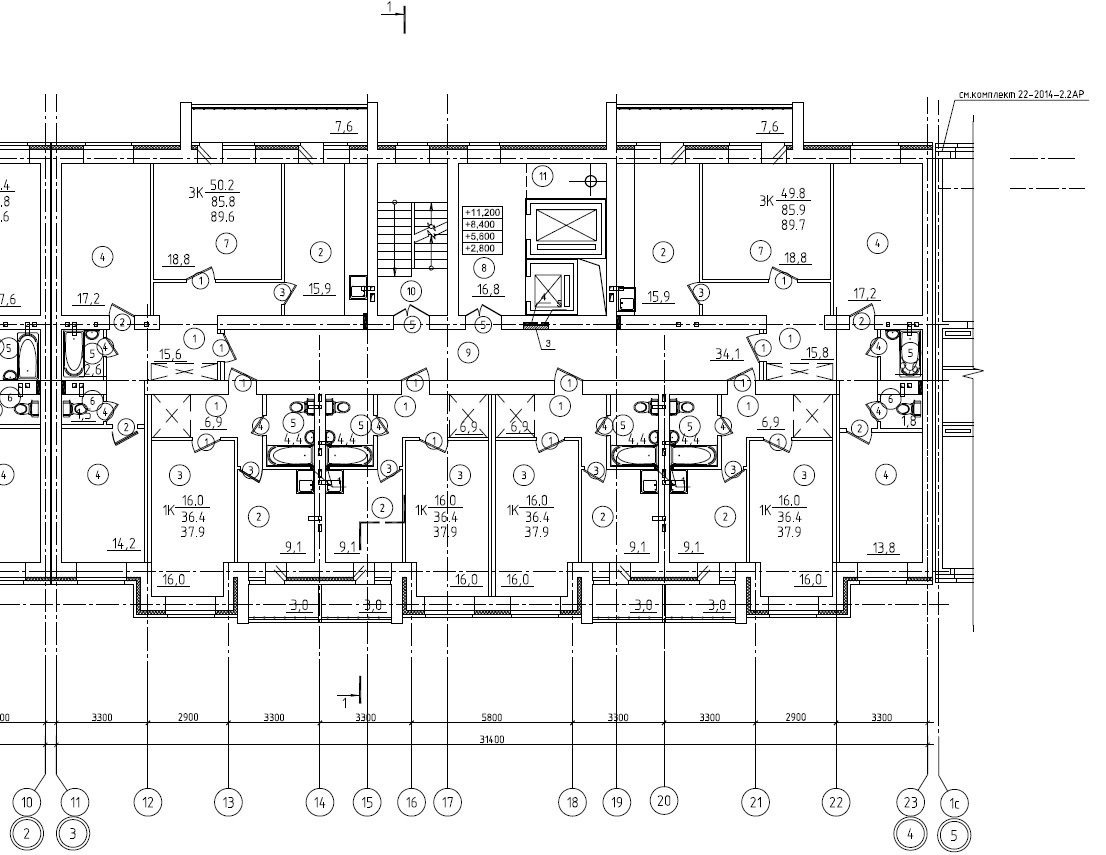 Характеристика квартиры № ___ строительный:расположена на __ этаже во __ секции многоквартирного жилого дома № 2 (по генплану) по строительному адресу: Новосибирская область, город Новосибирск, Октябрьский район, улица Пролетарская, 271/5 строительный в осях  А - В  / 14 – 18    общая приведенная площадь 37,9 кв.м. ( включая площадь лоджии 3,0 кв м с коэффициентом 0,5 - 1,5 кв.м) , общая площадь 36,4 кв.м., жилая площадь 16,0 кв.м., кухня 9,1 кв.м.,помещения вспомогательного использования: коридор-передняя площадью 6,9 кв.м., санузел 4,4 кв.м.Квартира передается Дольщику в соответствии с выполнением следующих работ:* Установка входной двери строительной с окраской со стороны мест общего пользования;* Установка пластиковых оконных блоков с двойным стеклопакетом заводской готовности;* Заделка швов потолков и мест сопряжения стен (материал стен – кирпич) и потолков;* Устройство стяжки полов;*Монтаж вертикальных стояков холодной и горячей воды без горизонтальной разводки, монтаж вертикального канализационного стояка с установкой на нем проектных фасонных частей без горизонтальной разводки (трубопроводы выполняются без окраски);* Выполнение трубной разводки системы отопления с установкой отопительных приборов без окраски;* Устройство электрических сетей без установки электроприборов.* Телефонизация – обеспечивается техническими возможностями Видпомещения(жилое)СекцияМатериал стенКоличествокомнатЭтажРасположениев осяхПроектнаяприведеннаяплощадь, кв.м.Общая площадь кв.м.Общая сумма долевого взноса в руб.КВАРТИРА№ __ стр.кирпичА - В  /   –   0 000 000ЗастройщикООО «СтройЭверест-Н»                                         630114 город Новосибирск, улица Ключ-Камышенское Плато, д. 14, офис 12р/с 407 028 104 000 300 009 05 Ф-Л Сибирский ПАО БАНК «ФК ОТКРЫТИЕ»Кор. счет 30101810550040000839 БИК 045004839, ОКПО 3156486          ИНН    5407493359   КПП 540701001ОГРН 1145476006565Директор ООО «СтройЭверест-Н» ________________/В.А. Нечепуренко/Дольщик _____________________________Дата рождения:   .   .         г.р.Место рождения: г. Семипалатинск Республика Казахстан Паспорт: серия  ___ № _____выдан ____________________________________ ________________г.Код подразделения: Зарегистрирована по адресу: г. Новосибирск, ул. ____________ д. __, кв._____. ____________________/ _________________/ЗастройщикДиректор ООО «СтройЭверест-Н»_____________________/В.А. Нечепуренко/Дольщик            _____________________/__________________  /